1st December 2021To: All Members of Hemington, Hardington & Foxcote Parish CouncilDear CouncillorYou are summoned to a meeting of the Hemington, Hardington & Foxcote Parish Council on Wednesday 8th December at 7.30 pm.  The meeting will be held at Faulkland Village HallThe meeting will consider the items set out below.J A GregoryJennifer GregoryParish ClerkA G E N D AApologies for absence and to consider reasons given1.1 	Council to receive apologies for absence and, if appropriate, to resolve to approve the reasons given.Declarations of Interest and Dispensations2.1 	Members to declare any interest they may have in agenda items in accordance with the Council’s Code of Conduct.2.2	To receive written requests for dispensation for disclosable pecuniary interests.2.3	To grant any dispensation as appropriate.Minutes of the previous meeting held3.1	To confirm and sign as a correct record the minutes of the meeting held on 10th NovemberReports4.1	To receive the District Councillor’s Report4.2	To receive the Chairman’s report4.3	To receive the Clerk’s Report (circulated) Planning Applications for consideration5.1	To consider the following planning applications: 15.2	To receive updates on planning decisions: None as at 01.12.21Play Area6.1	To receive updates on regular play inspection and any maintenance tasks6.2	Update on quotations for new play equipment to tie in with item 7.5 budget and precept6.3	Concrete pad/Septic tank lid on playgroundFinances7.2	To receive finance schedule for the month.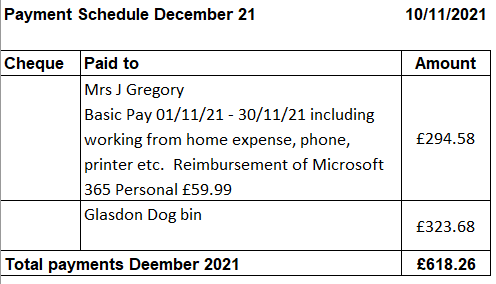 7.3	Update on online banking7.4	Reconciliation as at 30.10.21 bank accounts are £9448.33 and £3504.06 in the business reserve with £530.20 in unpresented cheques made up from idverde and SALC7.5	To consider budget figures and precept for next year.7.6	To consider internal Auditor for the 2020/21 year (see point 9.3)Traffic/Highways/Other8.1	Update of AMPR Signage8.2	Dog Bins – new bin updateCorrespondence9.1	Hassage Grit Bin 9.2	Public Announcement Re Avian Flu9.3	Bridget Bowen resignation as Internal Auditor9.4	Somerset SCO draft text reference LGAAny Other businessMatters of Report and Items for next meeting.Date of next meetingClose2021/2508Erection of front extension to existing garage3 Lavendar Close, Faulkland Deadline 14.12.21